109年度教育部促進產學連結合作育才平臺離岸風電產業實務研習課程一、主辦單位：教育部促進產學連結合作育才平臺-國立高雄科技大學執行辦公室二、協辦單位：海鼎離岸風電計畫 (日本捷熱能源JERA、澳洲麥格理綠投資集團Macquarie GIG、德國安能集團EnBW)、財團法人中國驗船中心、國立高雄科技大學海事學院三、課程目的：      為因應離岸風電新興發展趨勢，此研習課程內容以再生能源現況、離岸風電概述、工程技術、海洋風場介紹（英文授課）、再生能源與電網（英文授課）、風機概論、海上作業訓練介紹、第三方驗證、水下基礎品質課題等，透過各面向的議題研討，結合實際場域體驗觀摩，讓參與本活動之教師得以汲取最新產業資訊與親身體認實務現況，加深對產業瞭解，期以助益於産學連結。四、課程對象：全國技專校院與高中職教師 五、課程人數：30人，以任教領域與本課程相關性較高及可全程參與之技專校院高中職教師為優先錄取學員，主辦單位保有學員資格審查及錄取名額之權利。 六、課程日期：109/8/24~109/8/26，每天9：30～17：30 七、課程地點：台中市南屯區公益路二段 51 號 19 樓 A-2  (國泰公益大樓)              苗栗龍鳳漁港 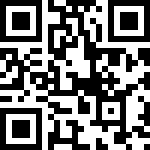 八、報名網址：https://reurl.cc/E76yXn               註：報名日期為即日起至額滿為止，報名成功後另以E-mail通知。 九、聯絡方式：教育部促進產學連結合作育才平臺-國立高雄科技大學執行辦公室     盧子寧管理師/ 07-3814526 轉12754/ tzn515@nkust.edu.tw十、注意事項： 為讓學員獲得完整性的知識，本課程務必全程參與，請參加者勿隨意缺課，且名額有限，報名前請考量自身時間安排與需求，以免影響自身與他人權益。2.報名成功後，主辦單位會發送錄取通知E-mail，通知相關報到訊息及注意事項。3.相關課程研習內容，主辦單位有權依實際情形做調整。確認開班後，我們將逐一通知錄取者，以確保課程相關權利與義務。 4.全程參加課程者，於研習結束後將另外發放研習時數證明。 5.參訪行程將會以定點接駁專車前往，接駁地點會於報名成功後，另以E-mail通知。十一、課程內容： 日期時間課程主題單位8/2409:30-17:30再生能源現況社團法人台灣再生能源推動聯盟8/2409:30-17:30離岸風電概述德國安能集團EnBW8/2409:30-17:30離岸風電在台灣德國安能集團EnBW8/2409:30-17:30離岸風電工程技術德國安能集團EnBW8/2409:30-17:30海洋風場介紹(英文授課）澳洲麥格理綠投資集團Macquarie GIG8/2509:30-17:30再生能源與電網(英文授課）德國安能集團EnBW8/2509:30-17:30風機概論澳洲麥格理綠投資集團Macquarie GIG8/2509:30-17:30海上作業訓練介紹國立高雄科技大學8/2509:30-17:30第三方驗證財團法人中國驗船中心8/2509:30-17:30水下基礎品質課題德國安能集團EnBW8/2609:30-17:30海洋風場參觀 澳洲麥格理綠投資集團Macquarie GIG